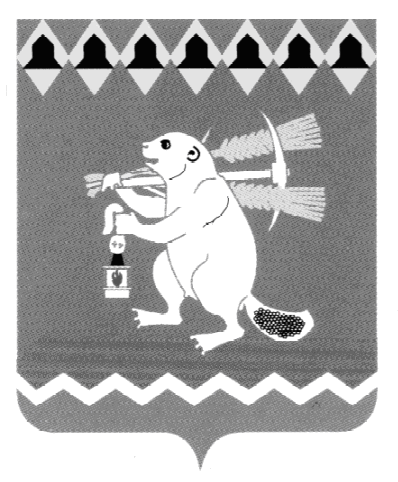 Администрация Артемовского городского округа ПОСТАНОВЛЕНИЕот 06.05.2019                                                                                          № 488 -ПАОб утверждении  Плана  проведенияАдминистрацией Артемовского городского округа проверок соблюдения заказчиками требований законодательства при осуществлении закупок товаров, работ, услуг для обеспечения муниципальных нужд на 2-е полугодие 2019 года          В   соответствии   со   статьей  99  Федерального  закона   от  05 апреля 2013 года № 44-ФЗ  «О контрактной системе в сфере закупок товаров, работ, услуг для обеспечения государственных и муниципальных нужд», Положением об осуществлении закупок товаров, работ и услуг для обеспечения муниципальных нужд Артемовского городского округа, принятым решением Думы Артемовского городского округа от 26.12.2013   № 410, руководствуясь статьями 30, 31 Устава Артемовского городского округа,ПОСТАНОВЛЯЮ:           1. Утвердить  План проведения Администрацией Артемовского городского округа проверок соблюдения заказчиками требований законодательства при осуществлении закупок товаров, работ, услуг для обеспечения муниципальных нужд на 2-е полугодие 2019 года  (Приложение).   2. Разместить  настоящее постановление на официальном сайте Артемовского городского округа в информационно-телекоммуникационной сети  «Интернет».   3. Контроль за исполнением постановления оставляю за собой.Глава Артемовского городского округа                                   А. В. СамочерновПриложение к постановлению Администрации Артемовского городского округа                                                      от 06.05.2019 № 488-ПА                                                                      П Л А Нпроведения Администрацией Артемовского городскогоокруга проверок соблюдения заказчиками требований законодательства  при осуществлении закупок товаров, работ, услуг для обеспечения муниципальных нужд на 2-е полугодие 2019 годаИсполнитель  Собина Т. А.тел.: 142№ ппНаименование субъекта проверкиИНН субъекта проверкиАдрес местонахождениясубъекта проверкиЦель проверкиМесяц начала прове-дения проверки1Комитет по архитектуре и градостроите-льству Артемовского городского округа6602000633623785, Свердловская область, г.Артемовский, ул. Ленина, 19предупрежде-ние и выявление нарушений законодатель-ства Российской Федерации в сфере осуществле-ния закупок товаров, работ, услугавгуст 2019 года2Муниципаль-ное бюджетное дошкольное образователь-ное учреждение «Детский сад с приоритетным осуществлени-ем деятельности по познавательно-му направлению развития детей №1»6602008544623780, Свердловская область, г.Артемовский, ул.Комсомоль-ская, 14предупрежде-ние и выявление нарушений законодатель-ства Российской Федерации в сфере осуществле-ния закупок товаров, работ, услугсентябрь 2019 года3Муниципаль-ное бюджетное дошкольное образователь-ное учреждение«Детский сад с приоритетным осуществлени-ем деятельности по реализации адаптирован-ных программ для детей с нарушениями опорно-двигательного аппарата № 2»   6602007156623780, Свердловская область, г.Артемовский, ул. Красный Луч, 27а-2предупреждение и выявление нарушений законодатель-ства Российской Федерации в сфере осуществле-ния закупок товаров, работ, услугноябрь2019года4Муниципаль-ное бюджетное дошкольное образователь-ное учреждение «Детский сад №4»6602007131623784, Свердловская область, г.Артемовский, ул.Лесная, 10предупреждение и выявление нарушений законодатель-ства Российской Федерации в сфере осуществле-ния закупок товаров, работ, услугдекабрь2019года